 16+ВЕСТИ СЕЛЬСКОГО ПОСЕЛЕНИЯ МОКШАВыпуск № 24(526) от 12.07.2023г.Печатное средство массовой информации сельского поселения Мокша муниципального района  Большеглушицкий Самарской области - газетаОФИЦИАЛЬНОЕ ОПУБЛИКОВАНИЕ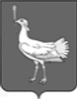 ТЕРРИТОРИАЛЬНАЯ ИЗБИРАТЕЛЬНАЯ КОМИССИЯ БОЛЬШЕГЛУШИЦКОГО РАЙОНАСАМАРСКОЙ ОБЛАСТИот  27 июня 2023 года                                                                                    № 26/90-5               Об утверждении образца заполнения подписного листа для сбора подписей избирателей в поддержку выдвижения (самовыдвижения) кандидатов на дополнительных выборах депутата Собрания представителей сельского поселения Мокша муниципального района Большеглушицкий Самарской области по одномандатному избирательному округу № 6, назначенных на 10 сентября 2023 годаВ соответствии с частью 1.1 статьи 25, частью 6.1 статьи 36 Закона Самарской области «О выборах депутатов представительных органов муниципальных образований Самарской области», постановлением Избирательной комиссии Самарской области от 21 апреля 2022 года № 13/87-7 «О возложении полномочий по подготовке и проведению выборов в органы местного самоуправления, местного референдума в Самарской области на территориальные избирательные комиссии Самарской области» территориальная избирательная комиссия Большеглушицкого района Самарской области РЕШИЛА:Утвердить образец заполнения подписного листа для сбора подписей избирателей в поддержку выдвижения (самовыдвижения) кандидатов на дополнительных выборах депутата Собрания представителей сельского поселения Мокша муниципального района Большеглушицкий Самарской области по одномандатному избирательному округу № 6, назначенных на 10 сентября 2023 года, согласно приложению к настоящему решению.Опубликовать настоящее решение в газете «Вести сельского поселения Мокша», а также разместить в информационно-телекоммуникационной сети «Интернет».Председатель комиссии	_____________    Н.В.АртюковаСекретарь комиссии   	          _____________    М.А.ЮдаковаПриложение к решению территориальной избирательной комиссии
Большеглушицкого района  Самарской области от 27 июня 2023 года № 26/90-5подписной лисТВыборы депутатов  Собрания представителей сельского поселения Мокша муниципального района Большеглушицкий  Самарской области(наименование представительного органа муниципального образования в соответствии с уставом муниципального образования)1(дата голосования)Мы, нижеподписавшиеся, поддерживаем  (самовыдвижение или выдвижение от избирательного объединения с указанием наименования избирательного объединения)проживающего  	.(наименование субъекта Российской Федерации, района, города, иного населенного пункта, где находится место жительства)Подписной лист удостоверяю:  (фамилия, имя, отчество, дата рождения, адрес места жительства 2, серия и номер паспорта или документа, заменяющего паспорт гражданина, с указанием даты его выдачи, наименования или кода выдавшего его органа, подпись лица, осуществлявшего сбор подписей, и дата ее внесения)Кандидат  (фамилия, имя, отчество, подпись и дата ее внесения)Примечание. Если у кандидата, данные которого указываются в подписном листе, имелась или имеется судимость, в подписном листе после отчества кандидата указываются сведения о судимости кандидата. Если кандидат является иностранным агентом либо кандидатом, аффилированным с иностранным агентом, в подписном листе после отчества кандидата (в случае наличия у кандидата также имевшейся или имеющейся судимости - после сведений о судимости) указываются сведения о том, что кандидат является иностранным агентом либо кандидатом, аффилированным с иностранным агентом. Если кандидат, сведения о котором содержатся в подписном листе, в заявлении о согласии баллотироваться в соответствии с пунктом 2 статьи 33 Федерального закона "Об основных гарантиях избирательных прав и права на участие в референдуме граждан Российской Федерации" указал свою принадлежность к политической партии либо иному общественному объединению и свой статус в данной политической партии либо данном общественном объединении, сведения об этом указываются в подписном листе после сведений о месте жительства кандидата или после сведений о судимости кандидата, а если кандидат является иностранным агентом либо кандидатом, аффилированным с иностранным агентом, - после сведений об этом. Подписной лист изготавливается для заполнения только с одной стороны и должен содержать пять строк для проставления подписей избирателей.1 Текст подстрочников, а также примечание и сноски в изготовленном подписном листе могут не воспроизводиться.2 Адрес места жительства может не содержать каких-либо из указанных в подпункте 5 статьи 2 Федерального закона «Об основных гарантиях избирательных прав и права на участие в референдуме граждан Российской Федерации» реквизитов (наименование субъекта Российской Федерации, района, города, иного населенного пункта, улицы, номера дома и квартиры) в случае, если это не препятствует его однозначному восприятию с учетом фактических особенностей места жительства.ПРОКУРАТУРА БОЛЬШЕГЛУШИЦКОГО РАЙОНА САМАРСКОЙ ОБЛАСТИ РАЗЪЯСНЯЕТ:«Могут ли судебные приставы оставлять деньги на счету в размере прожиточного минимума?» Поясняет прокурор Большеглушицкого района Дмитрий Абросимов: с 1 февраля 2022 года вступили в силу изменения, внесенные Федеральным законом от 29.06.2021 № 234-ФЗ в статью 446 Гражданского процессуального кодекса Российской Федерации и Федеральный закон «Об исполнительном производстве» внесены изменения.Данными изменениями должнику по исполнительному производству предоставлено право на сохранение заработной платы и иных доходов ежемесячно в размере прожиточного минимума.Для реализации указанного права должнику необходимо обратиться с заявлением в подразделение судебных приставов, в котором ведется его исполнительное производство, с предоставлением документов, подтверждающих наличие ежемесячного дохода, и сведений о его источниках.По результатам рассмотрения заявления судебным приставом будет вынесено постановление с указанием на сохранение доходов должника в размере прожиточного минимума. Исполнение данного постановления для банков или иных кредитных организаций, а также работодателей обязательно.Ограничение размера удержания из заработной платы и иных доходов должника не применяется по исполнительным документам, содержащим требования о взыскании алиментов, о возмещении вреда, причиненного здоровью, о возмещении вреда в связи со смертью кормильца, о возмещении ущерба, причиненного преступлением.___________________________________________________________________________________Издатель– Администрация сельского поселения Мокша муниципального района Большеглушицкий Самарской области. Редактор: Г.П.КирееваАдрес газеты «Вести сельского поселения Мокша»: 446193, Самарская область, Большеглушицкий район, с. Мокша, ул. Кавказская, 1.Электронный  адрес: spmokscha@yandex.ru.Отпечатано в администрации сельского поселения Мокша муниципального района Большеглушицкий Самарской области.Соучредители: Администрация сельского поселения Мокша муниципального района Большеглушицкий Самарской области и Собрание представителей сельского поселения Мокша муниципального района Большеглушицкий Самарской области.Номер подписан в печать в 09.00 час. 11.07.2023 г., тираж 100 экземпляров, «Бесплатно».«»годакандидата в депутаты поодномандатному избирательному округу №6гражданина,(наименование или номер избирательного округа)(гражданство)(фамилия, имя, отчество)родившегося, работающего,(дата рождения)(место работы, занимаемая должность или род занятий; если кандидат является депутатом и осуществляет свои полномочия
на непостоянной основе, – сведения об этом с указанием наименования соответствующего представительного органа)№ п/пФамилия, имя, отчествоГод рождения
(в возрасте 18 лет – дополнительно число и месяц рождения)Адрес места жительства 2Серия и номер паспорта или документа, заменяющего паспорт гражданинаДата внесения подписиПодпись12345